SNP Memo #2022-2023-20
COMMONWEALTH of VIRGINIA 
Department of Education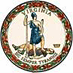 DATE: September 2, 2022TO: Directors, Supervisors, and Contact Persons AddressedFROM: Sandra C. Curwood, PhD, RDN, SandySUBJECT: Available COVID-19 Waivers for School Year 2022–2023The Virginia Department of Education, Office of School Nutrition Programs (VDOE-SNP) has elected the following school and community nutrition program waivers for school year (SY) 2022–2023 to be used when meal service is impacted by COVID-19. Waiver election is accessed in SNPWeb and must be approved prior to implementation. The waivers are available throughout the school year but can only be used when meal service is impacted by COVID-19. Attachment A details the waivers available for school food authorities (SFAs) operating the National School Lunch and the School Breakfast program. Attachment B details the waivers available for the At-Risk portion of the Child and Adult Care Food Program (CACFP).School Year 2022–2023 WaiversSFAs and community sponsors may request waivers for non-congregate feeding, mealtime flexibility, offer versus serve, parent/guardian meal pick-up, and carryover eligibility, providing for meals to be served when schools are closed due to COVID-19 and students are receiving virtual instruction. In addition, the Fresh Fruit and Vegetable Program (FFVP) may be served at an alternate site in the event of a school closure due to COVID-19 and parents or guardians may pick up meals.Sponsors of the At-Risk Portion of CACFP can request waivers for non-congregate feeding, parent/guardian meal pick-up, and mealtime flexibilities in response to COVID-19. Waiver elections for August and September 2022 must be selected in the Program Year 2021–2022 CACFP module in SNPWeb. For the months of October 2022–June 2023, sponsors may elect waivers in the Program Year 2022–2023 CACFP module. For more information or with questions, please contact your assigned SNP or CNP regional specialist. SCC/KAM/rdAttachmentsSchool Year 2022–2023 School Meal Program WaiversProgram Year 2022–2023 Child and Adult Care Food Program Waivers